Poste i nyhedsstrømmenStart samtaler med personer i din organisation ved at poste i en nyhedsstrøm, enten på dit personlige websted eller i et teamwebsteds nyhedsstrømme.   Oprette et simpelt indlægKlik i feltet Start en samtale.Skriv beskeden.
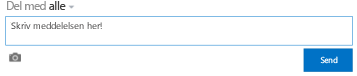 Klik på Post.Føje et billede til et indlægKlik i feltet Start en samtale.Skriv en besked (valgfrit).Klik på kameraknappen.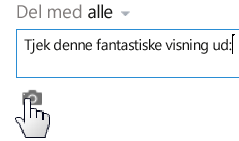 Søg efter det ønskede billede, og klik på Åbn.Klik på Overfør.Føje et link til et dokument til et indlægGå til det SharePoint-bibliotek, der indeholder dokumentet.Klik på ellipsemenuen for at åbne dokumentboblen.Kopiér URL-adressen til dokumentet.
 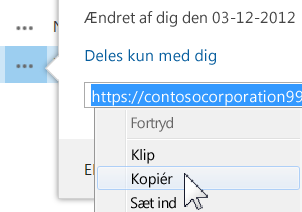 Klik på Nyhedsstrøm øverst på siden (eller gå til den ønskede nyhedsstrøm for et teamwebsted).Klik i feltet Start en samtale.Højreklik på og indsæt URL-adressen til dokumentet.Klik i feltet Vis som, skriv de ord, der skal vises som dokumentlink, og klik på afkrydsningsfeltet.Klik på Post.Føje et weblink til et indlægGå til den webside, du vil linke til.Kopiér URL-adressen til websiden.Klik på Nyhedsstrøm øverst på siden (eller gå til den ønskede nyhedsstrøm for et teamwebsted).Klik i feltet Start en samtale.Højreklik på og indsæt URL-adressen til websiden.Klik i feltet Vis som, skriv de ord, der skal vises som tekst for weblinket, og klik på afkrydsningsfeltet.
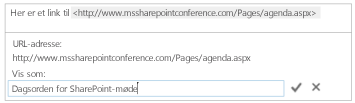 Klik på Post.Føje en video til et indlægBrug samme procedure som den, der er beskrevet ovenfor under „Føje et weblink til et indlæg”.Omtale en person i et indlægKlik i feltet Start en samtale.Skriv et @-tegn.Gå i gang med at skrive navnet på den person, du vil omtale.Vælg navnet, hvis du kan se det på listen. 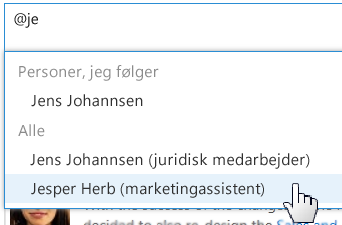 Gør indlægget færdigt, og klik derefter på Post. Føje et hashtag til et indlægKlik i feltet Start en samtale.Skriv et #-tegn.Gå i gang med at skrive det mærke, du vil tilføje.Vælg eventuelt et eksisterende mærke på listen.
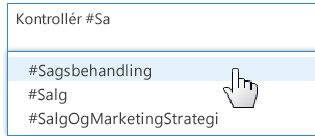 Gør indlægget færdigt, og klik derefter på Post.SE OGSÅ:Sende et indlæg til alle
http://office.microsoft.com/da-dk/redir/HA102785948.aspxFøje funktioner til et indlæg i en nyhedsstrøm 
http://office.microsoft.com/da-dk/redir/HA102785751.aspx Følge mærker for at få oplysninger om emner, der interesserer dig
http://office.microsoft.com/da-dk/redir/HA102785925.aspxFølge personer for at følge med i deres aktiviteter
http://office.microsoft.com/da-dk/redir/HA102785944.aspxHvilke elementer vises i din nyhedsstrøm
http://office.microsoft.com/da-dk/redir/HA102785941.aspx